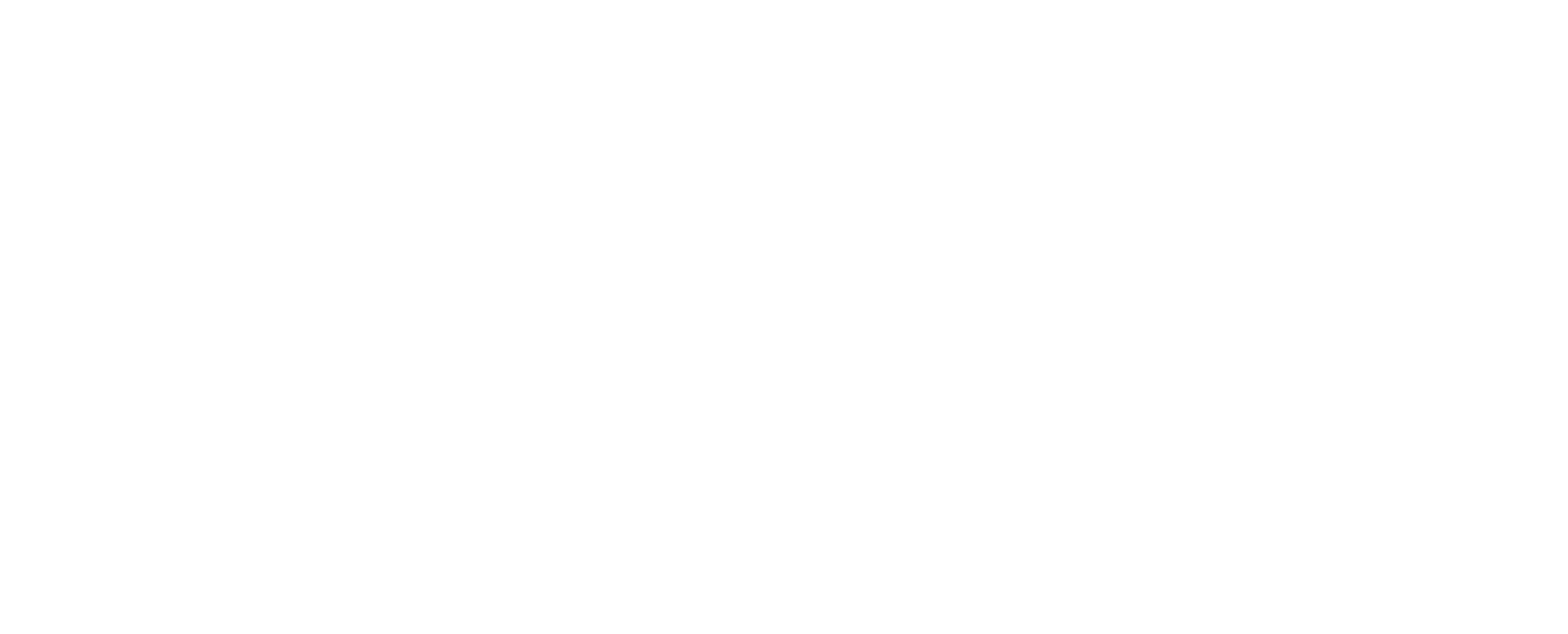 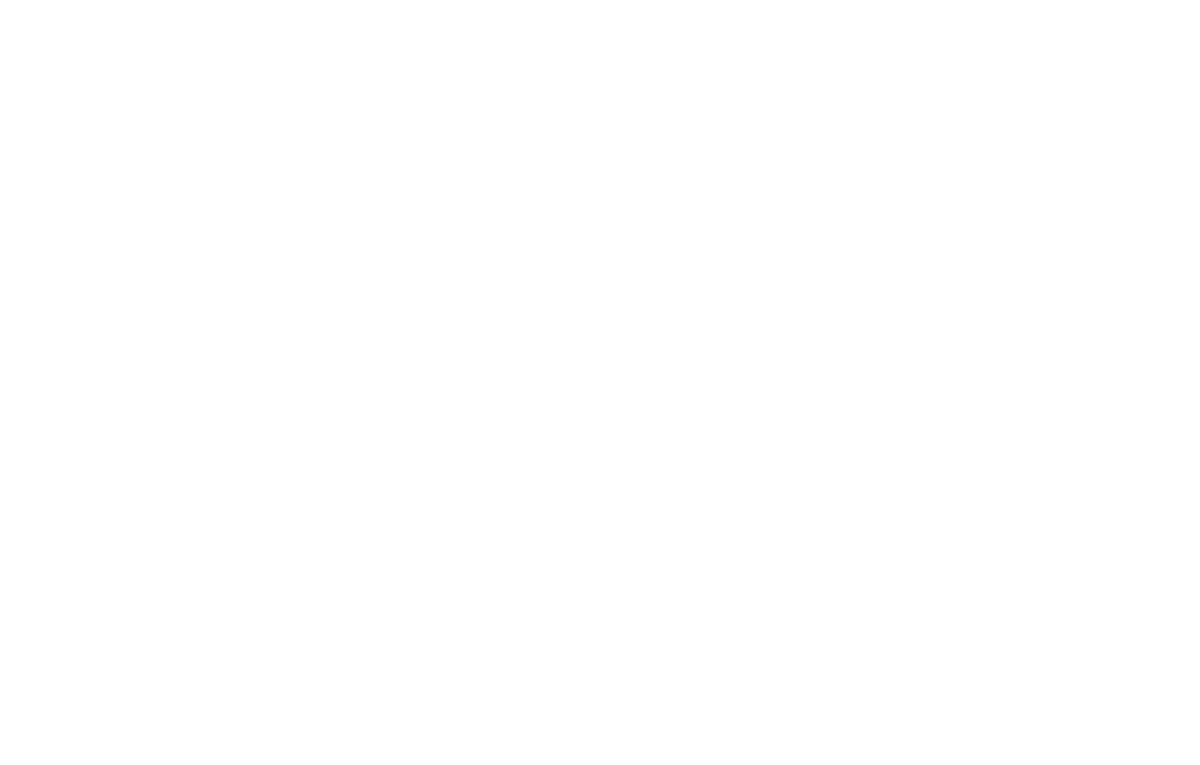 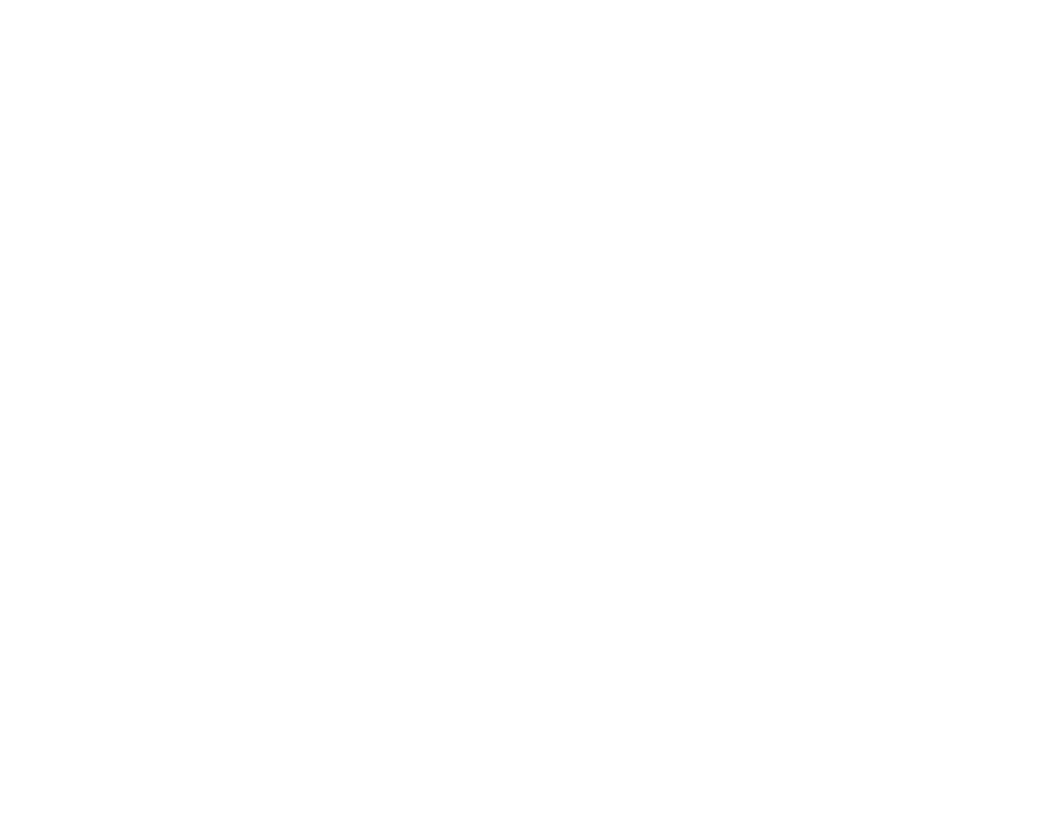 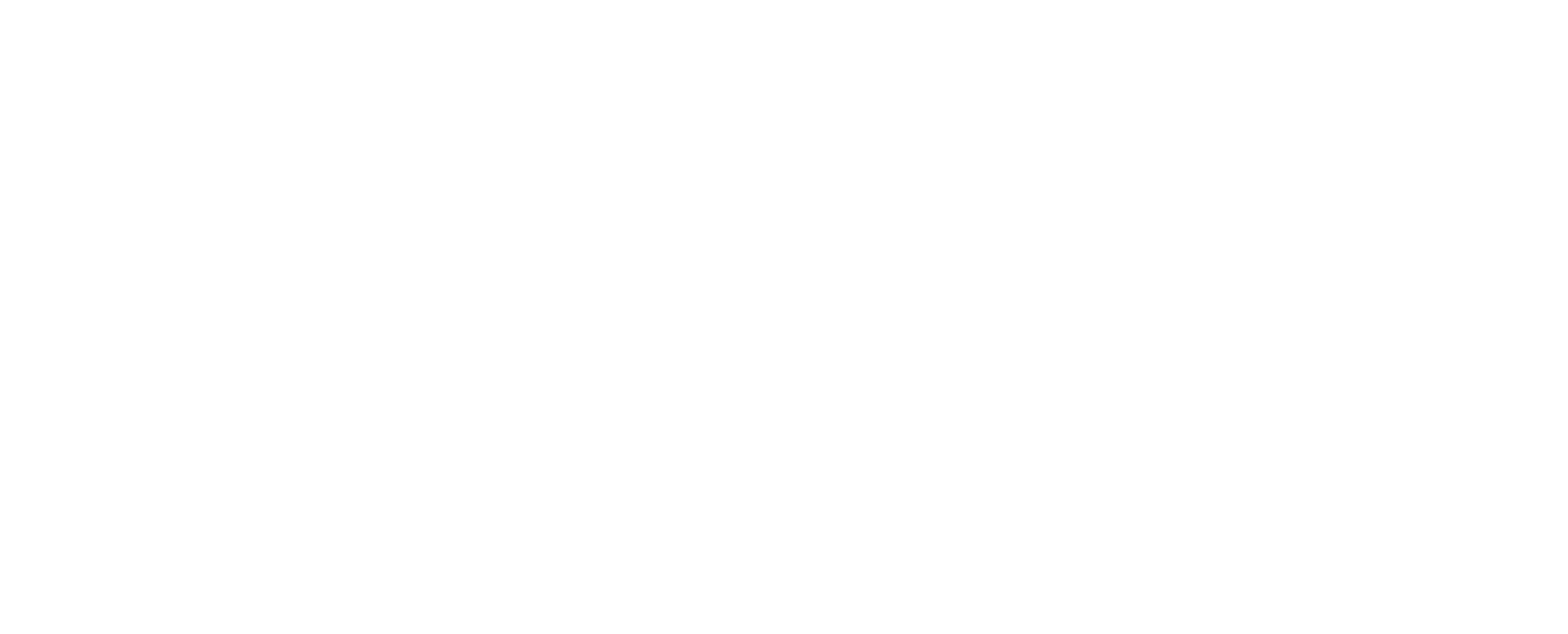 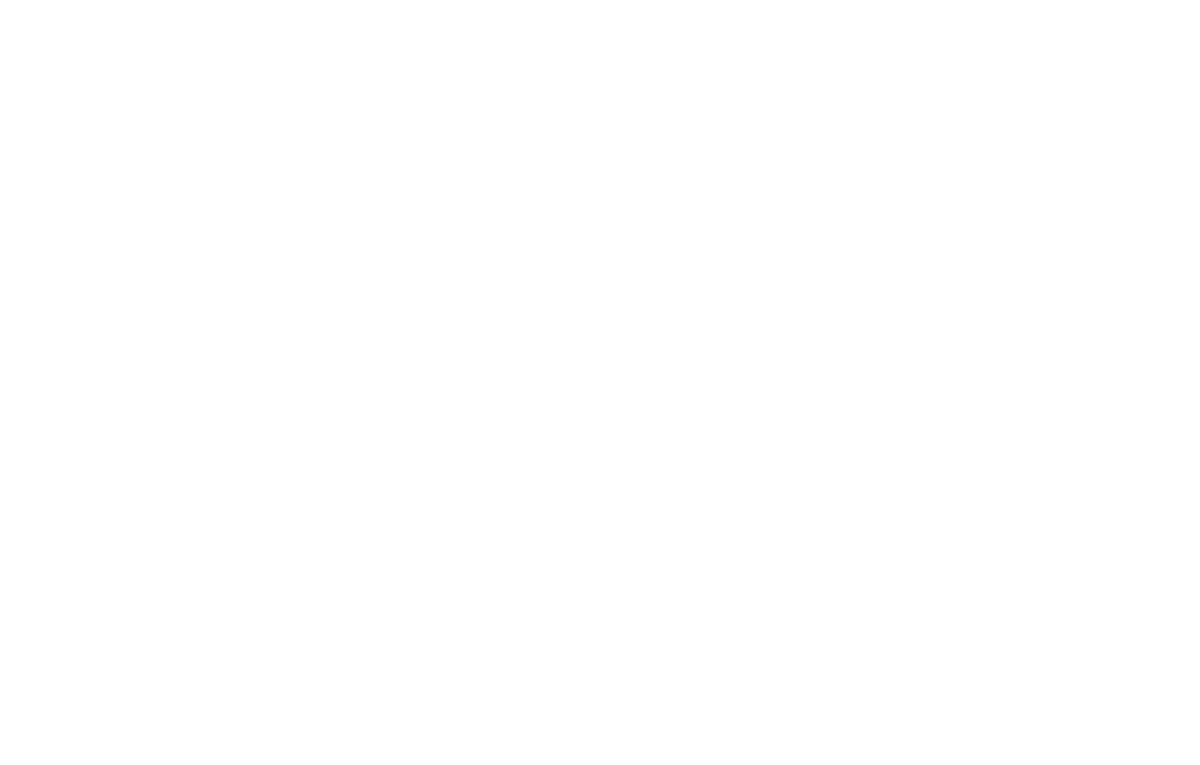 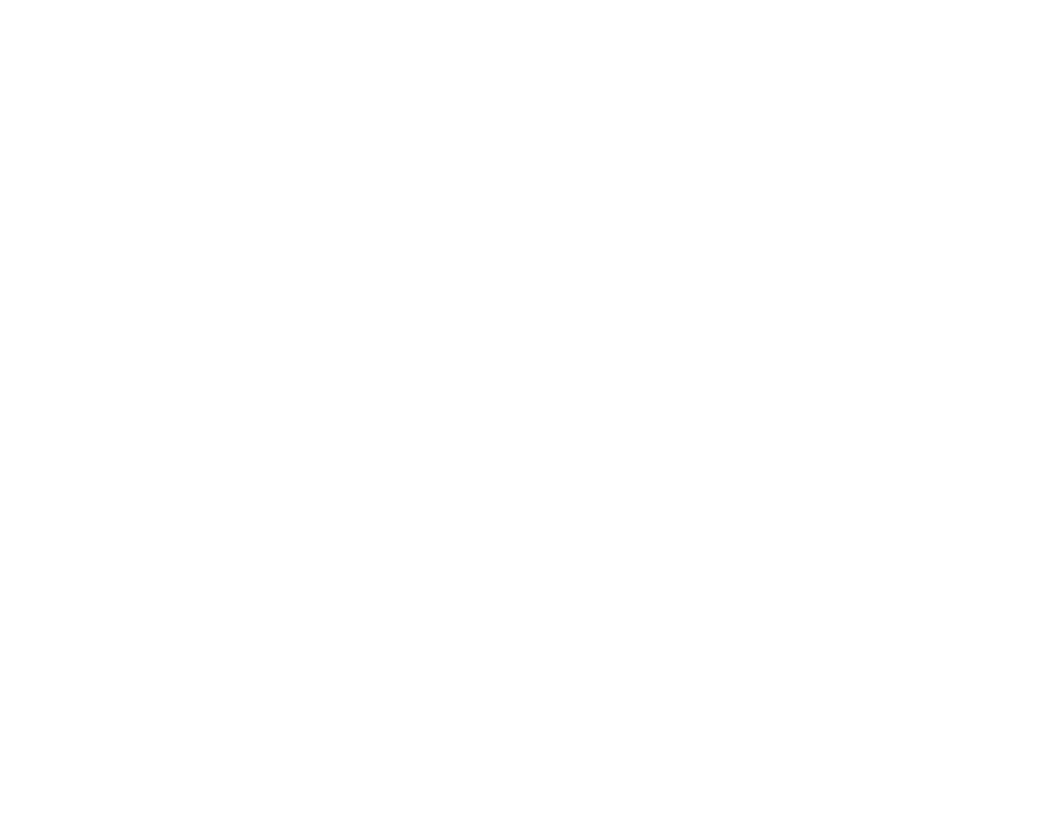 StayingConnectedwithYourTeenHow do I keep my teen safe as he gains more independence?How do I talk to her about the risks that she will encounter and help her make good choices?I want to keep the bond that I have with my tween into the teen years, but he seems to be disconnecting … I want to make sure she has the skills and tools to enter adulthood, but how? *Free*Workshop for Families of TeensParents/Grandparents/Caregivers of youth 12-17March 6th, 13th, 20th, 27th, and April 3rd. Make up -April 10th5:30-6pm Dinner, 6-8pm Program. Childcare provided!Profile HS Library, 691 Profile Rd, Franconia, NH 03580Topics includeRelating to your Teen – understanding where they are Communication and managing conflictWorking with your family to solve problems Involving your teen and giving a voice Supervising without invading    To sign up, contact:  Sean O'Brien seobri@profile.k12.nh.us   Ph- 603-236-9227   or                                          Greg Williams gwilliams@nchcnh.org      Ph- 603-259-3700 X-295NH Teen Institute                 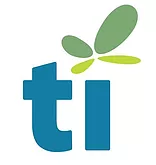 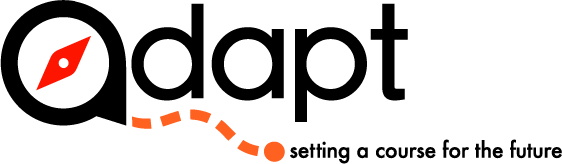 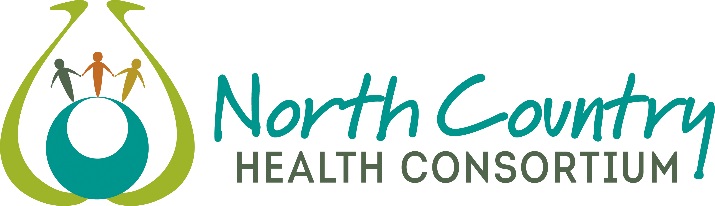 